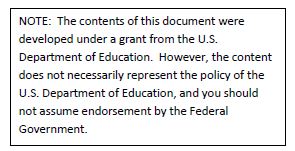 Guide to the Individual Benchmark SpecificationsContent specific guidelines are given in the Individual Benchmark Specifications for each course.  The Specifications contains specific information about the alignment of items with the Florida Standards.   It identifies the manner in which each benchmark is assessed, provides content limits and stimulus attributes for each benchmark, and gives specific information about content, item types, and response attributes.  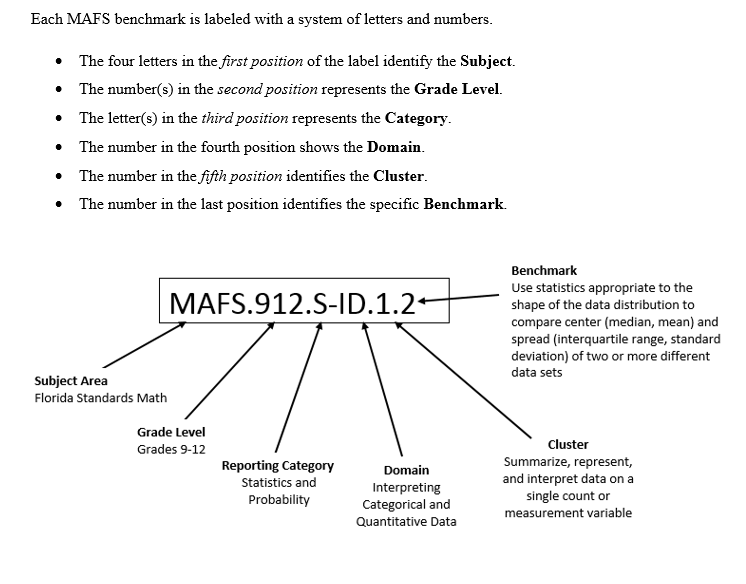 Definitions of Benchmark SpecificationsThe Individual Benchmark Specifications provides standard-specific guidance for assessment item development for CFAC item banks.  For each benchmark assessed, the following information is provided:II. Individual Benchmark Specifications2013Reporting CategoryCalculusStandardLimits and ContinuityBenchmark NumberMAFS.912.C.1.1BenchmarkUnderstand the concept of limit and estimate limits from graphs and tables of values.Also AssessesMAFS.912.C.1.2MAFS.912.C.1.3MAFS.912.C.1.4MAFS.912.C.1.5MAFS.K12.MP.1.1Item TypesSelected Response (Multiple Choice), Gridded Response, Short AnswerBenchmark ClarificationStudents will estimate limits graphically, numerically, and analytically, as well as work more with limits (please note the “Also Assesses” category). This includes but is not limited to limits by substitution, operations involving limits, one sided limits, etc.Content LimitsStudents will not need a rigorous understanding of the Limit Definition involving delta and epsilon.Items will focus on the representation of limits.Stimulus AttributesItems may be set in either real-world or mathematical context.Graphics may be used, as appropriate.Response AttributesNone SpecifiedSample ItemWhat is the value of limit below?A. 0.5B. 1C. 1.5D. DNEAnswer: AReporting CategoryCalculusStandardLimits and ContinuityBenchmark NumberMAFS.912.C.1.6BenchmarkFind limits at infinity.Also AssessesMAFS.912.C.1.7MAFS.912.C.1.9MAFS.912.C.1.10MAFS.912.C.1.12MAFS.K12.MP.3.1Item TypesSelected Response (Multiple Choice), Gridded Response, Short AnswerBenchmark ClarificationStudents will find limits at infinity as well as find limits at a point of discontinuity of a function, describe asymptotic behavior with limits, the Intermediate Value Theorem, and discuss continuity in terms of limits.Content LimitsStudents will not need a rigorous understanding of the Limit Definition involving delta and epsilon.Items will focus on the representation of limits.Stimulus AttributesItems may be set in either real-world or mathematical context.Graphics may be used, as appropriate.Response AttributesNone SpecifiedSample ItemWhere does the following function have an asymptote(s)?A.  x = 0 onlyB.  x = 0 and x = -3C.  x = 0 and x = 3D.  x = 0 and x = 3 and x = -3Answer: BReporting CategoryCalculusStandardDifferential CalculusBenchmark NumberMAFS.912.C.2.2 BenchmarkState, understand, and apply the definition of derivative.Also AssessesMAFS.912.C.2.1MAFS.K12.MP.7.1Item TypesSelected Response (Multiple Choice), Gridded Response, Short AnswerBenchmark ClarificationStudents will answer questions about the definition of the derivative.Content LimitsOne sided derivatives will not be assessed.Stimulus AttributesItems may be set in either real-world or mathematical context.Graphics may be used, as appropriate.If necessary, the limit definition of the derivative will be provided in the stem of an item.Different notations for the derivative will be included.Response AttributesDifferent notations for the derivative will be included.Sample ItemA student calculated f’(x) for the following function:  f(x) = x2The student’s work is below:Step 1: use the formula:Step 2:Step 3:Step 4:		f’(x) = 2xWhich of the following statements is correct?A.  In step 1, the incorrect formula was used.B.  In step 2, the formula was applied incorrectly.C.  In step 3, the expression was simplified incorrectly.D.  The student’s work is correct.Answer: CReporting CategoryCalculusStandardDifferential CalculusBenchmark NumberMAFS.912.C.2.4BenchmarkFind the derivatives of sums, products, and quotients.Also AssessesMAFS.912.C.2.3MAFS.K12.MP.2.1Item TypesSelected Response (Multiple Choice), Gridded Response, Short AnswerBenchmark ClarificationStudents will find derivatives of sums, products and quotients (specifically using the Product and Quotient Rules) of the following types of functions: algebraic, trigonometric, logarithmic, and exponential functions.Content LimitsDerivatives will not be inappropriately tedious. The item may be challenging, but not long just to be long.Stimulus AttributesItems may be set in either real-world or mathematical context.Graphics may be used, as appropriate.Different notations for the derivative will be included.Response AttributesMultiple choice responses may be in simplified form or not.Sample ItemWhat is    for the following function?	y = x2sinx – π A.  x2cosx + 2xsinxB.  x2sinx + 2xcosxC.  2xsinxD.  2xcosxAnswer: AReporting CategoryCalculusStandardDifferential CalculusBenchmark NumberMAFS.912.C.2.5BenchmarkFind the derivatives of composite functions using the Chain Rule.Also AssessesMAFS.912.C.2.7MAFS.K12.MP.5.1Item TypesSelected Response (Multiple Choice), Gridded Response, Short AnswerBenchmark ClarificationStudents will find derivatives of composite functions using the Chain Rule. Content LimitsDerivatives will not be inappropriately tedious. The item may be challenging, but not long just to be long.Composite functions will be made of the following: algebraic, trigonometric, logarithmic, and exponential functions.Stimulus AttributesItems may be set in either real-world or mathematical context.Graphics may be used, as appropriate.Items may ask students to evaluate derivatives of composite functions only given certain points on a function and/or the derivative of the inner or outer function.Different notations for the derivative will be included.Response AttributesNone SpecifiedSample ItemWhat is the slope of the tangent line to the curve at    for the given function?Answer: 0Reporting CategoryCalculusStandardDifferential CalculusBenchmark NumberMAFS.912.C.2.6BenchmarkFind the derivatives of implicitly-defined functions.Also AssessesMAFS.K12.MP.6.1Item TypesSelected Response (Multiple Choice), Gridded Response, Short AnswerBenchmark ClarificationStudents will find derivatives of implicitly-defined functions. The Chain Rule is of key importance for this concept.Content LimitsStudents will not be asked to implicitly differentiate a function in order to find third or higher derivatives. Students will only find first and second derivatives implicitly.Stimulus AttributesItems may be set in either real-world or mathematical context.Graphics may be used, as appropriate.Items being differentiated implicitly will usually not be functions.Different notations for the derivative will be included.Response AttributesResponses may be simplified in different manners. Students may need to algebraically manipulate their answer to match the correct response.Sample ItemWhat is the slope of the tangent line of the following function at the point  ?x3 + y3 = 3xyAnswer:  -1Reporting CategoryCalculusStandardDifferential CalculusBenchmark NumberMAFS.912.C.2.8BenchmarkFind second derivatives and derivatives of higher order. Also AssessesMAFS.K12.MP.8.1Item TypesSelected Response (Multiple Choice), Gridded Response, Short AnswerBenchmark ClarificationStudents will find higher order derivatives.Content LimitsDerivatives will not be inappropriately tedious. The item may be challenging, but not long just to be long.Stimulus AttributesItems may be set in either real-world or mathematical context.Items may ask students to take very high ordered derivatives. In this case, students are expected to recognize patterns (such as the nth derivative of a polynomial will eventually be zero).Graphics may be used, as appropriate.Different notations for the derivative will be included.Response AttributesNone SpecifiedSample ItemConsider the function:f(x) = sin(3x)What is f’’’(x)?A.  27sin(3x)B.  27cos(3x)C. -27sin(3x)D. -27cos(3x)Answer: DReporting CategoryCalculusStandardDifferential CalculusBenchmark NumberMAFS.912.C.2.11BenchmarkUnderstand and apply the Mean Value Theorem. Also AssessesMAFS.K12.MP.4.1Item TypesSelected Response (Multiple Choice), Gridded Response, Short AnswerBenchmark ClarificationStudents will answer questions relating to the Mean Value Theorem and Rolle’s Theorem.Content LimitsItems may ask about the hypothesis and/or conclusion of either Rolle’s Theorem or the Mean Value Theorem.Stimulus AttributesItems may be set in either real-world or mathematical context.Items may reference Rolle’s Theorem as well.Graphics may be used, as appropriate.Different notations for the derivative will be included.Response AttributesNone Specified Sample ItemLet. On the interval [1, 9], what is the value of c such that:Answer: 4Reporting CategoryCalculusStandardApplications of DerivativesBenchmark NumberMAFS.912.C.3.1BenchmarkFind the slope of a curve at a point, including points at which there are vertical tangent lines and no tangent lines. Also AssessesMAFS.K12.MP.1.1Item TypesSelected Response (Multiple Choice), Gridded Response, Short AnswerBenchmark ClarificationStudents will find tangent slopes and equations of tangent lines to curves. Undefined slopes and slopes equal to zero are of special importance.Content LimitsNone SpecifiedStimulus AttributesItems may be set in either real-world or mathematical context.Graphics may be used, as appropriate.Different notations for the derivative will be included.Items may ask for equations of lines in different forms (i.e. point slope, slope intercept, standard, etc.)Response AttributesNone SpecifiedSample ItemWhat is the slope of the line tangent to the graph of the equation y = x3 at the point 
(2, 8)?Answer: 12Reporting CategoryCalculusStandardApplications of DerivativesBenchmark NumberMAFS.912.C.3.3BenchmarkDecide where functions are decreasing and increasing. Understand the relationship between the increasing and decreasing behavior of f and the sign of f'. Also AssessesMAFS.912.C.3.6MAFS.K12.MP.7.1Item TypesSelected Response (Multiple Choice), Gridded Response, Short AnswerBenchmark ClarificationStudents will use the first derivative to gather information about the function – namely whether the function is increasing or decreasing. Also, students will work specifically with the sign of the derivative to solicit this information about the function.Content LimitsWhen setting the first derivative equal to zero, the resulting equation will not be excessively complex.Stimulus AttributesItems may be set in either real-world or mathematical context.Graphics may be used, as appropriate.Different notations for the derivative will be included.Response AttributesNone SpecifiedSample ItemFor what values of x, is the function increasing?Answer: CReporting CategoryCalculusStandardApplications of DerivativesBenchmark NumberMAFS.912.C.3.4BenchmarkFind local and absolute maximum and minimum points. Also AssessesMAFS.K12.MP.3.1Item TypesSelected Response (Multiple Choice), Gridded Response, Short AnswerBenchmark ClarificationStudents will find local and absolute extrema.Content LimitsWhen setting the first derivative equal to zero, the resulting equation will not be excessively complex.Stimulus AttributesItems may be set in either real-world or mathematical context.Graphics may be used, as appropriate.Different notations for the derivative will be included.Students may need to find x-values, y-values, values of the derivative, coordinate points, etc.Response AttributesNone SpecifiedSample ItemConsider the function:g(x) = 3x5 – 5x3Does this function have a relative minimum? If so, where does this occur?A.  No relative minimumB.  Relative minimum at x = -1C.  Relative minimum at x = 0D.  Relative minimum at x = 1Answer: DReporting CategoryCalculusStandardApplications of DerivativesBenchmark NumberMAFS.912.C.3.5BenchmarkFind points of inflection of functions. Understand the relationship between the concavity of f and the sign of f". Understand points of inflection as places where concavity changes.Also AssessesMAFS.912.C.3.6MAFS.K12.MP.5.1Item TypesSelected Response (Multiple Choice), Gridded Response, Short AnswerBenchmark ClarificationStudents will find and answer questions about points of inflection. Students will also evaluate the concavity of functions once the second derivative is known and vice versa.Content LimitsWhen setting the second derivative equal to zero, the resulting equation will not be excessively complex.Stimulus AttributesItems may be set in either real-world or mathematical context.Graphics may be used, as appropriate.Different notations for the derivative will be included.Response AttributesNone SpecifiedSample ItemConsider the graph of the function f(x) = x3 – 3x. What is (are) the point(s) of inflection of f(x)?A.  (0, 0) onlyB.  (0, 0) and (1, -2)C.  (1, -2) onlyD.  No points of inflectionAnswer: AReporting CategoryCalculusStandardApplications of DerivativesApplications of DerivativesBenchmark NumberMAFS.912.C.3.8MAFS.912.C.3.8BenchmarkSolve optimization problems. Solve optimization problems. Also AssessesMAFS.K12.MP.4.1MAFS.K12.MP.4.1Item TypesSelected Response (Multiple Choice), Gridded Response, Short AnswerSelected Response (Multiple Choice), Gridded Response, Short AnswerBenchmark ClarificationStudents will solve optimization problems.Students will solve optimization problems.Content LimitsNone SpecifiedNone SpecifiedStimulus AttributesItems may be set in either real-world or mathematical context.Graphics may be used, as appropriate.Different notations for the derivative will be included.Items may be set in either real-world or mathematical context.Graphics may be used, as appropriate.Different notations for the derivative will be included.Response AttributesNone SpecifiedNone SpecifiedSample ItemYou want to enclose a rectangular field with an area of 5,000 m2. What is the shortest length, in meters, of fencing you can use? (Round your answer to the nearest tenth.)Answer: 282.8mYou want to enclose a rectangular field with an area of 5,000 m2. What is the shortest length, in meters, of fencing you can use? (Round your answer to the nearest tenth.)Answer: 282.8mReporting CategoryCalculusStandardApplications of DerivativesBenchmark NumberMAFS.912.C.3.9BenchmarkFind average and instantaneous rates of change. Understand the instantaneous rate of change as the limit of the average rate of change. Interpret a derivative as a rate of change in applications, including velocity, speed, and acceleration.Also AssessesMAFS.912.C.3.10MAFS.K12.MP.4.1Item TypesSelected Response (Multiple Choice), Gridded Response, Short AnswerBenchmark ClarificationStudents will average and instantaneous rates of change. Students will also find important instantaneous rates of change such as velocity and acceleration.Content LimitsAlgebraic, trigonometric, logarithmic, and exponential functions will be used.Stimulus AttributesItems may be set in either real-world or mathematical context.Graphics may be used, as appropriate.Limits of rates of change may be included.Different notations for the derivative will be included.Response AttributesNone SpecifiedSample ItemThe vertical distance traveled by an object within the earth’s gravitational field (and neglecting air resistance) is given by the equation:where g is the force on the object due to earth’s gravity, vo is the initial velocity, xo is the initial height above the ground, t is the time in seconds, and down is the negative vertical direction.  What is the average speed (in m/s) for an object, initially at rest, 3 seconds after it is dropped from a 100m tall cliff? Use a  .Answer: -15Reporting CategoryCalculusStandardApplications of DerivativesBenchmark NumberMAFS.912.C.3.11BenchmarkModel rates of change, including related rates problems. Also AssessesMAFS.K12.MP.4.1Item TypesSelected Response (Multiple Choice), Gridded Response, Short AnswerBenchmark ClarificationStudents will solve related rates problems.Content LimitsRates will be related using equations students will be familiar with such as: areas, volumes, Pythagorean Theorem, etc.Stimulus AttributesItems may be set in either real-world or mathematical context.Graphics may be used, as appropriate.Different notations for the derivative will be included.Response AttributesNone SpecifiedSample ItemOne boat is heading due south at 10 mph. Another boat is heading due west at 15 mph.  Both boats are heading toward the same point. If the boats maintain their speeds and directions, they will meet in two hours. What is the rate (in miles per hour) that the distance between them is decreasing exactly one hour before they meet? (round your answer to the nearest tenth)Answer: 18.0Reporting CategoryCalculusStandardIntegral CalculusBenchmark NumberMAFS.912.C.4.1BenchmarkUse rectangle approximations to find approximate values of integrals. Also AssessesMAFS.912.C.4.2MAFS.912.C.4.8MAFS.K12.MP.1.1Item TypesSelected Response (Multiple Choice), Gridded Response, Short AnswerBenchmark ClarificationStudents will use rectangles and trapezoids (see “Also Assessed”) to approximate area.Content LimitsWithout technology, approximations will consist of no more than 6 rectangles or trapezoids.Stimulus AttributesItems may be set in either real-world or mathematical context.Graphics may be used, as appropriate.Students may be asked to calculate (lower or upper sums) or (left, middle or right endpoint sums) or trapezoidal sums.Response AttributesNone SpecifiedSample ItemApproximate the area bound by the following curves:f(x) = x2y = 0x = 0x = 2Use 4 rectangles. What is the upper sum?Answer: 7.5Reporting CategoryCalculusStandardIntegral CalculusBenchmark NumberMAFS.912.C.4.5BenchmarkUse the Fundamental Theorem of Calculus to evaluate definite and indefinite integrals and to represent particular antiderivatives. Perform analytical and graphical analysis of functions so defined. Also AssessesMAFS.912.C.4.3MAFS.K12.MP.2.1Item TypesSelected Response (Multiple Choice), Gridded Response, Short AnswerBenchmark ClarificationStudents will evaluate indefinite and definite integrals.Content LimitsWhen evaluating definite integrals, calculations without technology will not be too tedious.Stimulus AttributesItems may be set in either real-world or mathematical context.Graphics may be used, as appropriate.Items involving integration may use common symbols or simply ask for an antiderivative. Response AttributesResponses may be functions or values.Sample ItemWhat is the value of the following integral?        e5 – e4e4 – eln4Answer: AReporting CategoryCalculusStandardIntegral CalculusBenchmark NumberMAFS.912.C.4.6BenchmarkUse these properties of definite integrals:
[f(x) + g(x)]dx =  f(x)dx + g(x)dx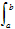 k • f(x)dx = k f(x)dxf(x)dx = 0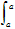 f(x)dx = - f(x)dx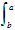 f(x)dx + f(x)dx = f(x)dx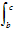 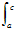 If f(x) ≤ g(x) on [a, b], then f(x)dx ≤ g(x)dxAlso AssessesMAFS.K12.MP.8.1Item TypesSelected Response (Multiple Choice), Gridded Response, Short AnswerBenchmark ClarificationStudents will use common properties of integrals to evaluate expressions and/or solve equations.Content LimitsNone SpecifiedStimulus AttributesItems may be set in either real-world or mathematical context.Graphics may be used, as appropriate.Items may inquire about simply indefinite integrals and/or areas between curves and the x-axis.Response AttributesNone SpecifiedSample ItemGiven:What is the value of   ?Answer: -7Reporting CategoryCalculusStandardIntegral CalculusBenchmark NumberMAFS.912.C.4.7BenchmarkUse integration by substitution (or change of variable) to find values of integrals. Also AssessesMAFS.K12.MP.6.1Item TypesSelected Response (Multiple Choice), Gridded Response, Short AnswerBenchmark ClarificationStudents will integrate functions – specifically using substitution.Content LimitsNone SpecifiedStimulus AttributesItems may be set in either real-world or mathematical context.Graphics may be used, as appropriate.Response AttributesNone SpecifiedSample ItemWhat is the value of this integral?    ecosxesinx-ecosx-esinxAnswer: CReporting CategoryCalculusStandardApplications of IntegrationBenchmark NumberMAFS.912.C.5.1BenchmarkFind specific antiderivatives using initial conditions, including finding velocity functions from acceleration functions, finding position functions from velocity functions, and solving applications related to motion along a line.Also AssessesMAFS.K12.MP.4.1Item TypesSelected Response (Multiple Choice), Gridded Response, Short AnswerBenchmark ClarificationStudents will solve integrals/approximations involving rectilinear motion.Content LimitsNone SpecifiedStimulus AttributesItems may be set in either real-world or mathematical context.Graphics may be used, as appropriate.Functions will be given in tabular, analytical and/or graphical form.Response AttributesUnits will be given if applicable.Sample ItemA bead on a wire moves so that its velocity (in cm/s), after t seconds, is given by v(t) = 3cos(3t). Given that it starts 2 cm to the left of the midpoint of the wire, what is its position after 5 seconds?-2-1.350.652.65Answer: BReporting CategoryCalculusStandardApplications of IntegrationBenchmark NumberMAFS.912.C.5.5BenchmarkUse definite integrals to find the area between a curve and the x-axis or between two curves.Also AssessesMAFS.K12.MP.5.1Item TypesSelected Response (Multiple Choice), Gridded Response, Short AnswerBenchmark ClarificationStudents will use definite integrals to find the area between a function and the x-axis or between two curves.Content LimitsNone SpecifiedStimulus AttributesItems may be set in either real-world or mathematical context.Graphics may be used, as appropriate.Curves may be above or below the-axis.Students may also need to find points of intersections.Response AttributesUnits will be given if applicable.Sample ItemWhat is the area bound by the two curves?0.1110.2220.3330.444Answer: CReporting CategoryCalculusStandardApplications of IntegrationBenchmark NumberMAFS.912.C.5.7BenchmarkUse definite integrals to find the volume of a solid with known cross-sectional area, including solids of revolution.Also AssessesMAFS.K12.MP.1.1Item TypesSelected Response (Multiple Choice), Gridded Response, Short AnswerBenchmark ClarificationStudents will use definite integrals to find the volume of a solid (with known cross section, as well as solids of revolution).Content LimitsAll solids of revolution problems will be solvable using the disc and washer method. Finding the volume by cylindrical shells may be possible but will not be necessary.Stimulus AttributesItems may be set in either real-world or mathematical context.Graphics may be used, as appropriate.Curves may be above or below the-axis.Students may also need to find points of intersections.Response AttributesResponses may be exact or approximate.Sample ItemA cone with its vertex at the origin lies symmetrically along the x-axis. The base of the cone is at x = 5 and the base radius is 7. Which expression represents the volume of the cone?Answer:  AReporting CategoryCalculusStandardApplications of IntegrationBenchmark NumberMAFS.912.C.5.8BenchmarkApply integration to model, and solve problems in physical, biological, and social sciences.Also AssessesMAFS.K12.MP.4.1Item TypesSelected Response (Multiple Choice), Gridded Response, Short AnswerBenchmark ClarificationStudents will solve application problems involving integrals.Content LimitsNone SpecifiedStimulus AttributesItems will be set in a real-world context.Graphics may be used, as appropriate.Response AttributesUnits will be given if applicable.Sample ItemDuring an acceleration trial, a test vehicle traveling in a straight line has a velocity given by the equation v(t) = sin t, where t is in seconds and velocity is in feet per second. What is the total distance traveled by the test car during the time interval from 0 seconds to 1.5 seconds?0.9291.0031.4581.781Answer: A